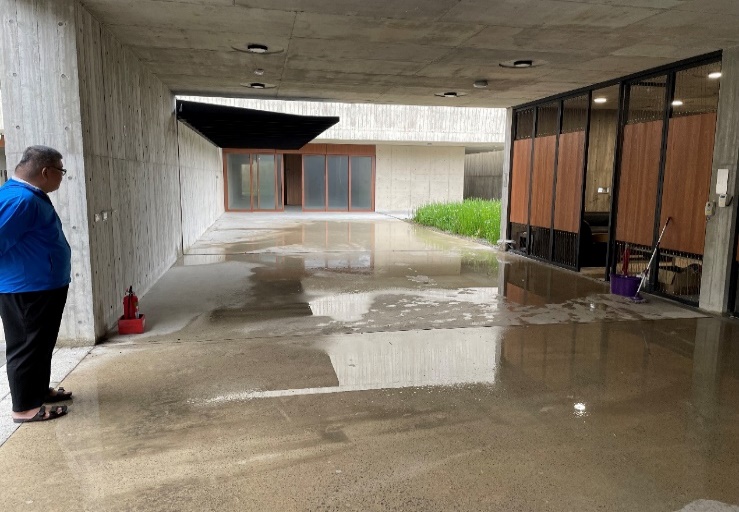 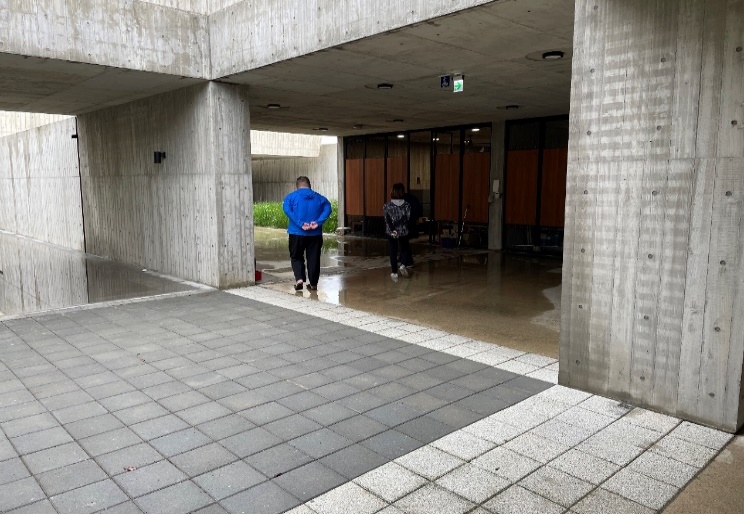 2樓祭祀空間積水情形2樓祭祀空間積水情形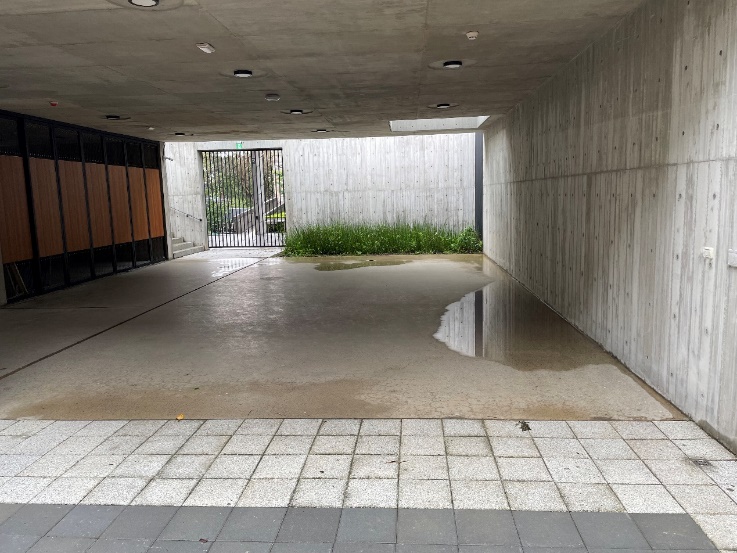 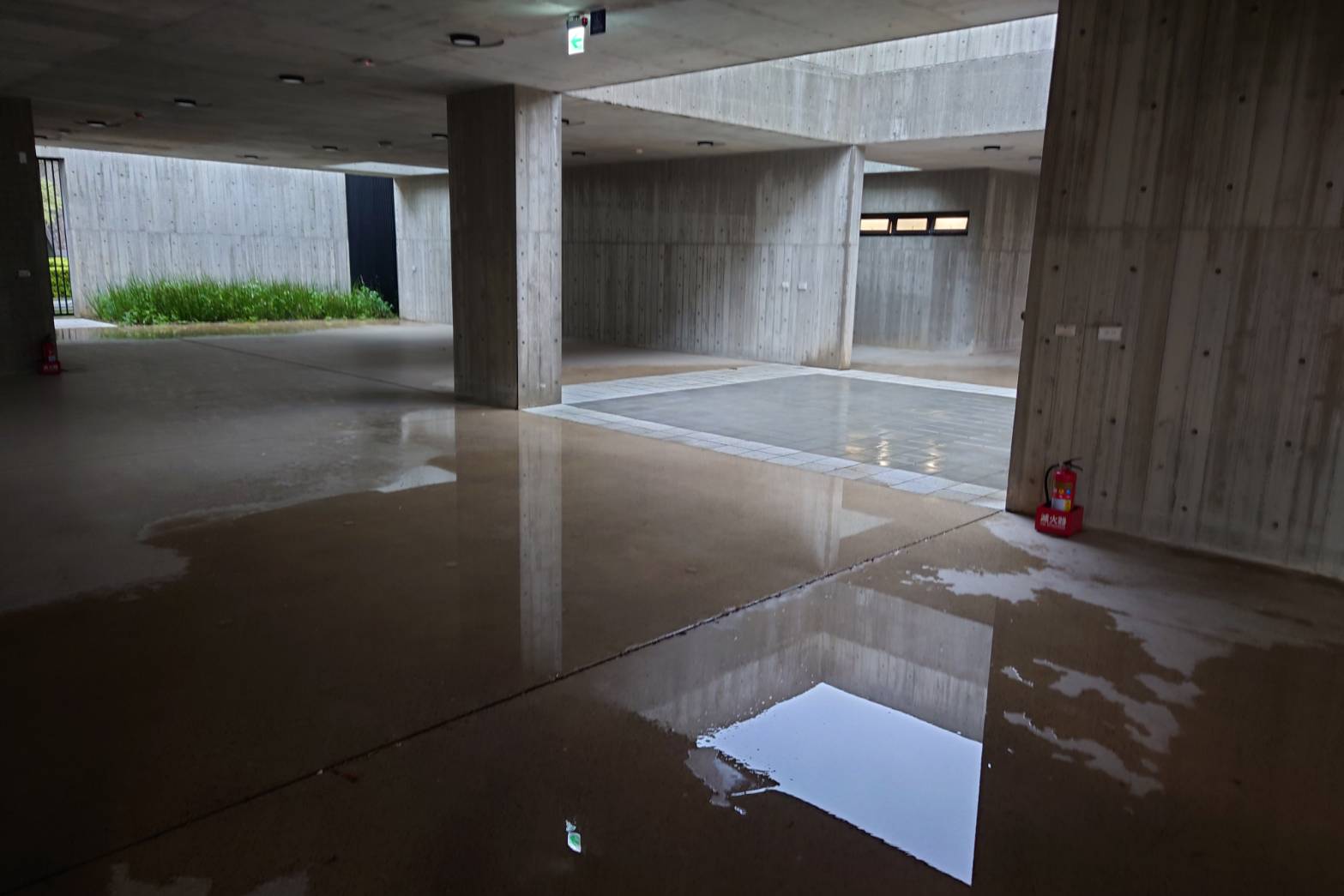 2樓祭祀空間積水情形2樓祭祀空間積水情形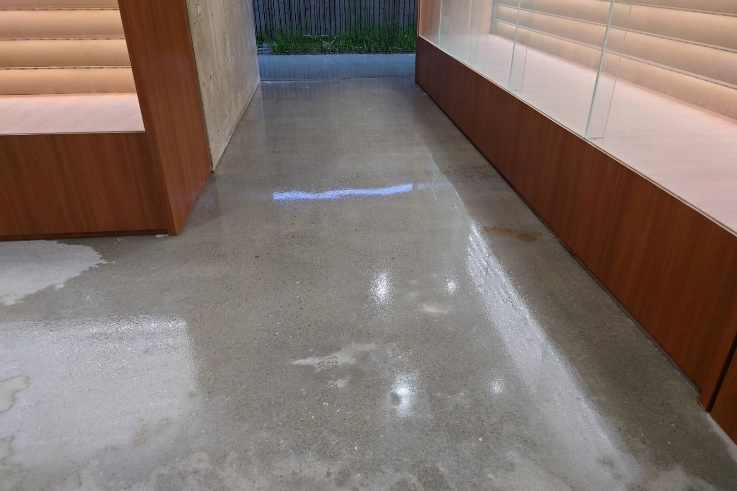 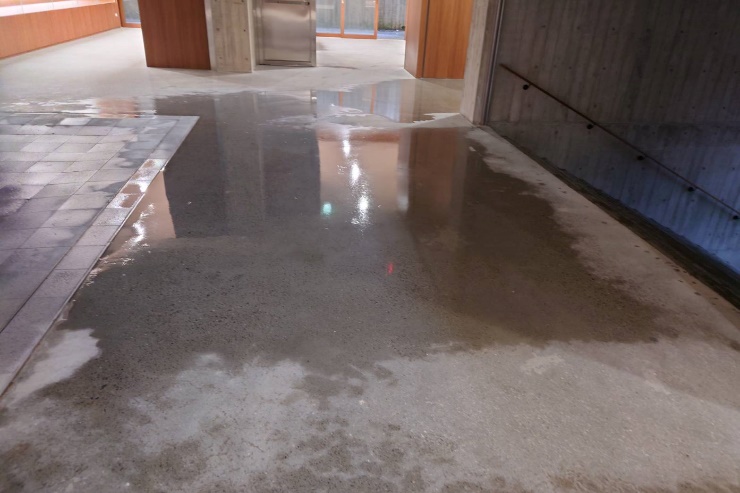 2樓神主牌位區2樓神主牌位區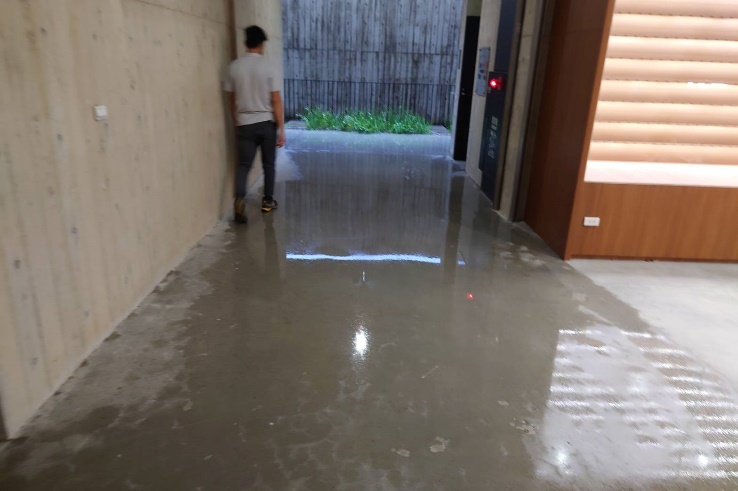 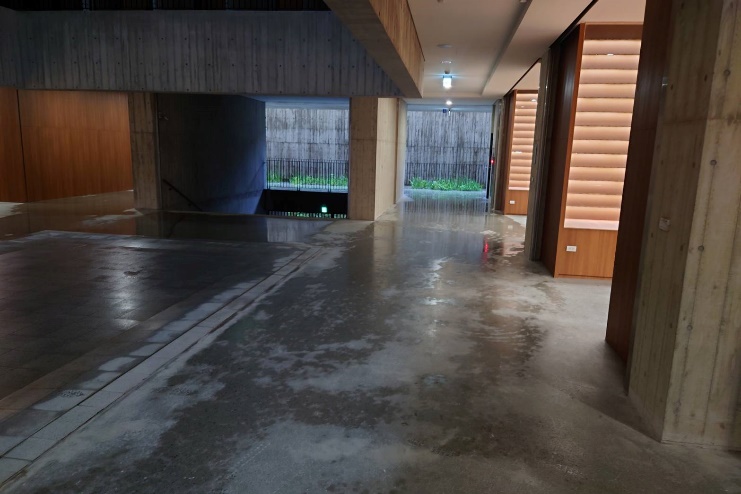 2樓神主牌位區2樓神主牌位區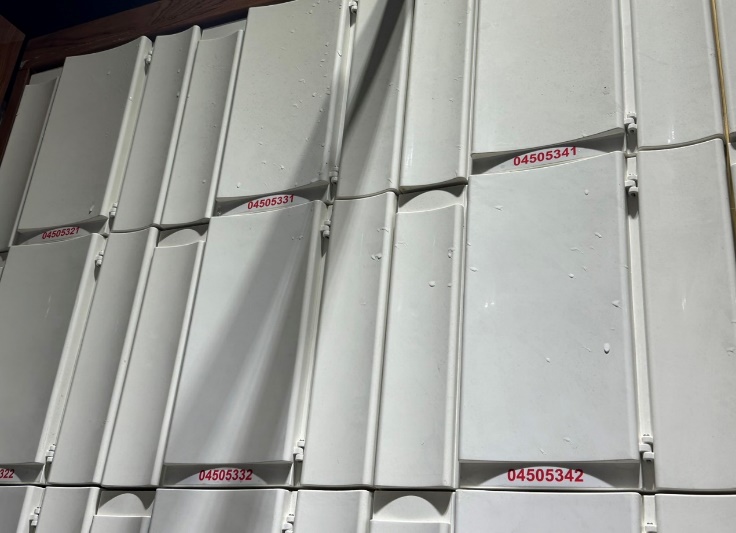 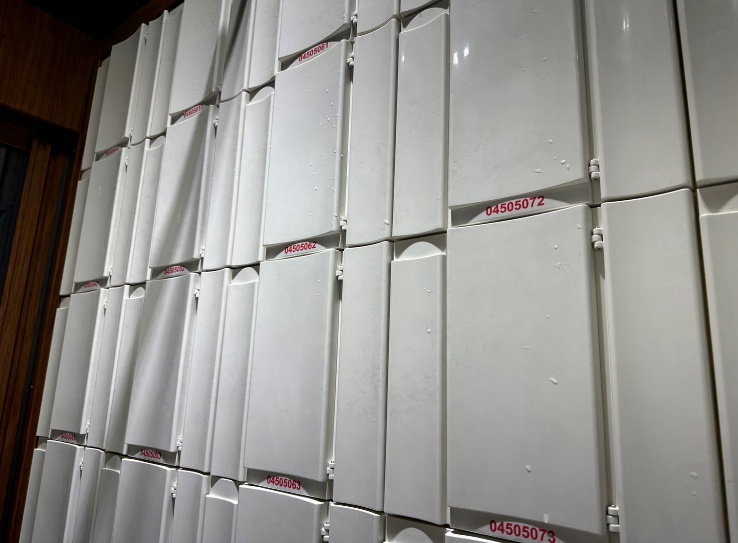 5樓塔位區5樓塔位區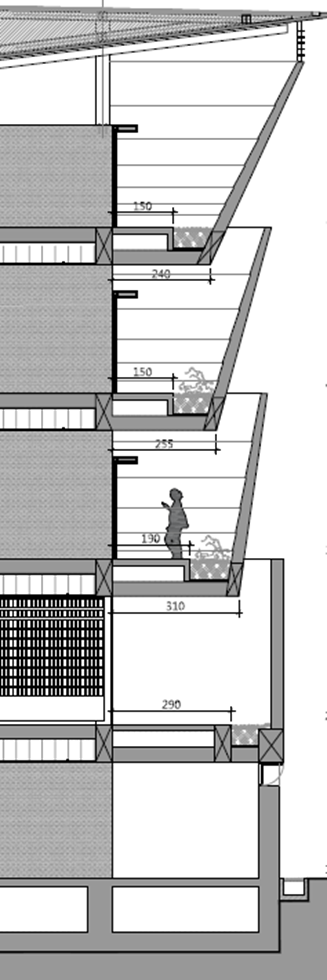 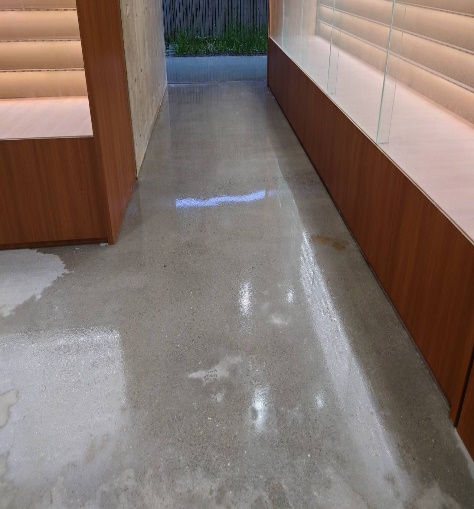 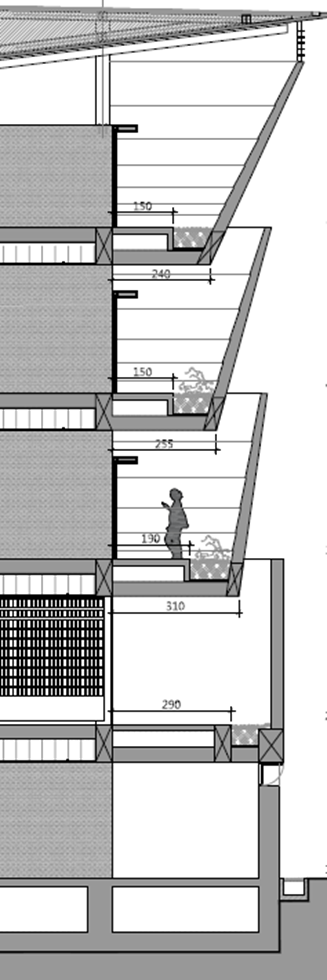 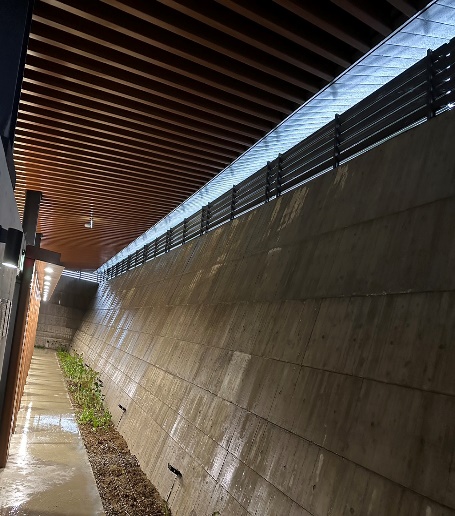 2樓飄雨示意圖5樓飄雨示意圖